Фотоматериал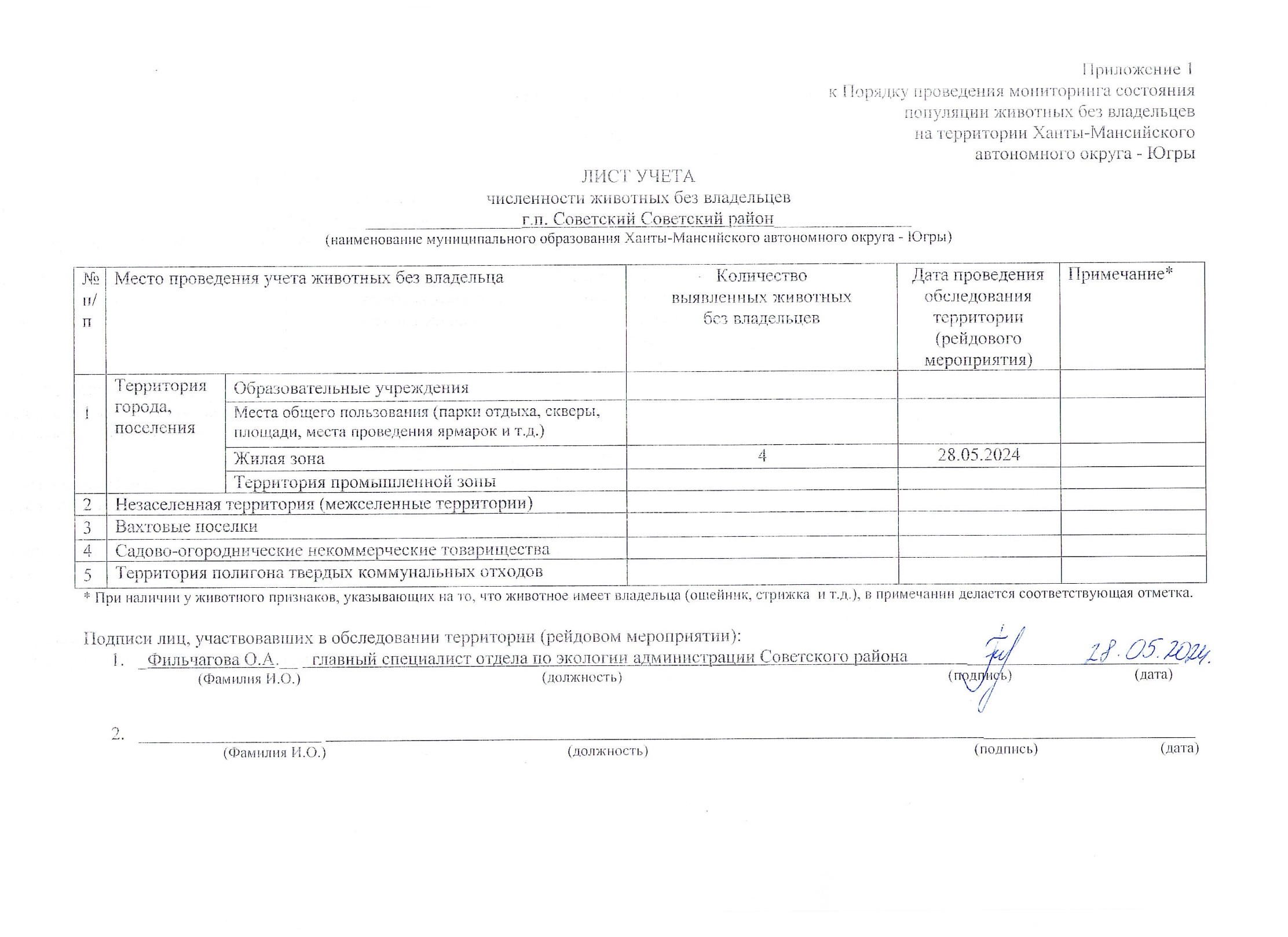 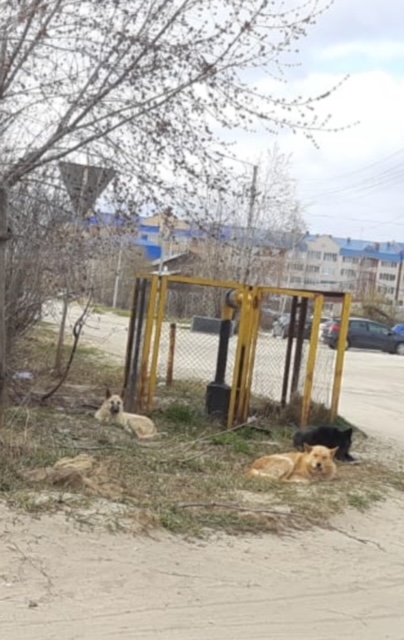 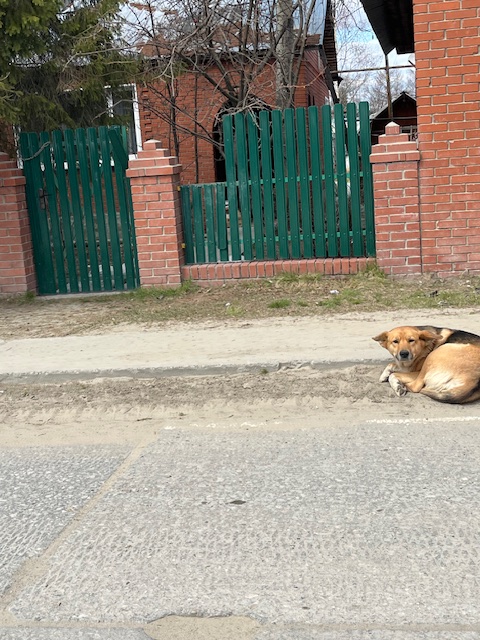 г.п. Советский  на пересечении улиц Лесная-Советскаяг.п. Советский  ул. Юности, д. 4